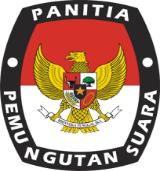 PANITIA PEMUNGUTAN SUARA DESA PAKAMBAN LAOKKECAMATAN PRAGAANKABUPATEN SUMENEPAlamat:  Jl. Raya Sumenep- Pamekasan No.110Telepon : 082334446304		Email : ppspakambanlok24@gmial.comPENGUMUMANNOMOR: 002/PP.05-Pu/435.312.110/ 2023TENTANGSELEKSI CALON PETUGAS PEMUTAKHIRAN DATA PEMILIH UNTUK PEMILIHAN UMUM TAHUN 2024DESA PAKAMBAN LAOKKECAMATAN PRAGAANKABUPATEN SUMENEPDalam rangka pembentukan Calon Petugas Pemutakhiran Data Pemilih (Pantarlih) untuk Pemilihan Umum Tahun 2024, Komisi Pemilihan Umum Kabupaten Sumenep melalui Panitia Pemungutan Suara Desa Pakamban Laok mengundang Warga Negara Indonesia yang memenuhi kualifikasi untuk mendaftarkan diri menjadi Pantarlih untuk Pemilihan Umum dengan ketentuan sebagai berikut:Persyaratan Pantarlih:Warga Negara Indonesia;berusia paling rendah 17 (tujuh belas) tahun;tidak menjadi anggota Partai Politik yang dinyatakan dengan surat pernyataan yang sah, atau paling singkat 5 (lima) tahun tidak lagi menjadi anggota partai politik yang dibuktikan dengan surat keterangan dari pengurus partai politik yang bersangkutan;berdomisili dalam wilayah kerja;mampu secara jasmani dan rohani; danberpendidikan paling rendah sekolah menengah atas atau sederajat; Kelengkapan Dokumen Persyaratan:Surat pendaftaran sebagai calon Pantarlih;Fotokopi Kartu Tanda Penduduk untuk persyaratan huruf a dan huruf b;Fotokopi ijazah sekolah menengah atas/sederajat atau ijazah terakhir untuk persyaratan huruf f;Surat pernyataan untuk persyaratan huruf c, merupakan satu dokumen surat pernyataan sebagaimana tercantum dalam Lampiran;Surat keterangan sehat jasmani dan rohani untuk persyaratan huruf e yang dikeluarkan oleh puskesmas, rumah sakit, atau klinik yang termasuk di dalamnya terdapat pemeriksaan tekanan darah, kadar gula darah, dan kolesterol atau pernyataan sehat secara jasmani;Daftar Riwayat Hidup sebagaimana tercantum dalam Lampiran;Pas Foto Berwarna 4x6.surat keterangan partai politik mengacu pada ketentuan masing-masing partai politik bagi calon Pantarlih yang tidak lagi menjadi anggota partai politik paling singkat 5 (lima) tahun;*) dansurat pernyataan bermeterai yang memuat informasi bahwa nama dan identitas calon Pantarlih digunakan oleh partai politik tanpa sepengetahuan yang bersangkutan bagi calon Pantarlih yang nama dan identitasnya digunakan oleh partai politik tanpa sepengetahuan yang bersangkutan.**)*) hanya bagi calon Pantarlih yang pernah menjadi anggota partai politik.**) hanya bagi calon Pantarlih yang namanya terdaftar sebagai anggota partai politik tanpa sepengatahuan yang bersangkutan.Kelengkapan dokumen dapat disampaikan kepada PPS Desa Pakamban Laok Kecamatan Pragaan paling lambat tanggal 31 Januari 2023 secara langsung ke PPS Desa Pakamban LaokAlamat 	: Jl. Raya Pamekasan-Sumenep No.110 Balai Desa Pakamban LaokKontak 	: 082334446304Demikian pengumuman ini disampaikan, untuk diketahui.Sumenep, 26 Januari 2023a.n. Ketua KPUKabupaten Sumenep,Ketua PPSKelurahan/Desa Pakamban Laok      (Abd Khaliq) SURAT PENDAFTARANSEBAGAI CALON PANTARLIHKELURAHAN/DESA ….KECAMATAN …..KABUPATEN SUMENEPUNTUK PEMILIHAN UMUM TAHUN 2024Yang bertanda tangan di bawah ini: Nama 			: ……………………………………………………………….. Jenis Kelamin 		: ………………………………………………………………..Tempat Tgl. Lahir/Usia 	: ……………………, ………………………/……… Tahun Pekerjaan/Jabatan	: ………………………………………………………………..Alamat 			: ………………………………………………………………..  ………………………………………………………………..  ………………………………………………………………..dengan ini mendaftarkan diri sebagai calon Pantarlih berdasarkan Pengumuman Seleksi Calon Pantarlih Kabupaten Sumenep         Nomor………………………………………….. tanggal ……….. Bersama ini disampaikan dokumen persyaratan administrasi untuk memenuhi ketentuan Pasal 50 Peraturan KPU Nomor 8 Tahun 2022 tentang Pembentukan dan Tata Kerja Badan Adhoc Penyelenggara Pemilihan Umum dan Pemilihan Gubernur dan Wakil Gubernur, Bupati dan Wakil Bupati, dan Walikota dan Wakil Walikota. ……………, …….…………….. 20… Pendaftar, (……………………………) SURAT PERNYATAANCALON PANTARLIH UNTUK PEMILIHAN UMUMYang bertanda tangan di bawah ini: Nama 			: ……………………………………………………………….. Jenis Kelamin 		: ………………………………………………………………..Tempat Tgl. Lahir/Usia 	: ……………………, ………………………/……… Tahun Pekerjaan/Jabatan	: ………………………………………………………………..Alamat 			: ………………………………………………………………..  ………………………………………………………………..Menyatakan dengan sebenarnya bahwa saya sebagai calon Pantarlih Kabupaten Sumenep: setia kepada Pancasila sebagai dasar Negara, Undang-Undang Dasar Negara Republik Indonesia Tahun 1945, Negara Kesatuan Republik Indonesia, Bhinneka Tungga Ika, dan cita-cita Proklamasi 17 Agustus 1945; tidak menjadi anggota Partai Politik yang dinyatakan dengan surat pernyataan yang sah atau paling singkat 5 (lima) tahun tidak lagi menjadi anggota partai politik yang dibuktikan dengan surat keterangan dari pengurus partai politik yang bersangkutan; tidak pernah dijatuhi sanksi pemberhentian tetap oleh KPU Kabupaten/Kota atau Dewan Kehormatan Penyelenggara Pemilu; sehat secara jasmani dan rohani;tidak menjadi tim kampanye atau tim pemenangan atau saksi peserta Pemilu atau Pemilihan pada penyelenggaraan Pemilu dan Pemilihan paling singkat dalam 5 (lima) tahun terakhir; tidak memiliki penyakit penyerta (komorbiditas);mempunyai kemampuan dan kecakapan dalam membaca, menulis dan berhitung; danmampu mengoperasikan perangkat teknologi informasi.Demikian surat pernyataan ini dibuat dengan sebenarnya untuk dapat digunakan sebagai bukti pemenuhan syarat Pantarlih pada Kelurahan/Desa ………….., Kecamatan …………, KPU Kabupaten Sumenep.……………, …….…………….. 20… Yang membuat pernyataan, (……………………………)DAFTAR RIWAYAT HIDUP CALON PANTARLIH TPS* ……..KELURAHAN/DESA …….KECAMATAN ……..KABUPATEN SUMENEP1. Nama				: ……………………………………………………….2. Jenis Kelamin 			: Laki-Laki/Perempuan*3. Tempat Tgl Lahir/Usia	: ……………………………………/………  Tahun4. Pekerjaan/Jabatan	 	: ……………………………………………………….5. Alamat 				: ……………………………………………………….6. NIK				: ……………………………………………………….7. Nomor Kartu Keluarga	: ……………………………………………………….8. Status Perkawinan 		: a. Belum/Sudah/Pernah Kawin*b. Nama Istri/Suami		: ……………………………………………………….c. Jumlah Anak			: ……………………………………………………….9. Riwayat Pendidikan :						Nama Sekolah		Tahun Sekolaha. SD 				: …………………………     ………-…….  Tahunb. SMP 				: …………………………     ………-…….  Tahunc. SMA/SMK 			: …………………………     ………-…….  Tahund. Diploma 			: …………………………     ………-…….  Tahune. Sarjana 			: …………………………     ………-…….  Tahunf. Magister 			: …………………………     ………-…….  Tahung. Doktor 			: …………………………     ………-…….  Tahun10. Pengalaman Pekerjaan :a. Khusus Kepemiluan 	: …………………………………, ………..  Tahunb. Non Kepemiluan 		: …………………………………, ………..  Tahun11. Karya Tulis/Publikasi :a. Khusus Kepemiluan 	: …………………………………, ………..  Tahunb. Non Kepemiluan 		: …………………………………, ………..  Tahun12. Pengalaman Organisasi	Nama Organisasi		          Jabatan			Periode Aktif……………………………    ………………………………      ………-…….  Tahun……………………………    ………………………………      ………-…….  Tahun……………………………    ………………………………      ………-…….  Tahun……………………………    ………………………………      ………-…….  Tahun……………………………    ………………………………      ………-…….  Tahun13. Lain-lain…………………………………………………………………………………………………………………………………………………………………………………………………………………………………………………………………………………………………………………………………………………………………………………………………………………………………………………………………………………………………………………………………………………………………………………………………………………………………………………………………………………………………………………Daftar Riwayat Hidup ini dibuat dengan sebenarnya untuk digunakan sebagai bukti pemenuhan syarat calon Pantarlih.……………, …….…………….. 20… Yang membuat pernyataan,(……………………………) * Kosongkan jika tidak diketahui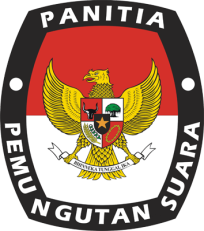 PANITIA PEMUNGUTAN SUARA KELURAHAN/DESA …………KABUPATEN SUMENEPBERITA ACARA PLENONOMOR ………/PP.05-BA/(kode wilayah desa/kel/2023TENTANGPENETAPAN HASIL SELEKSICALON PETUGAS PEMUTAKHIRAN DATA PEMILIH PADA PEMILIHAN UMUM TAHUN 2024	Pada hari ……. tanggal ……… bulan ……… tahun ………, PPS Kelurahan/Desa ……, Kecamatan ….. Kabupaten Sumenep telah melaksanakan tahapan Penetapan Hasil Seleksi Calon Petugas Pemutakhiran Data Pemilih pada Pemilu Tahun 2024.Penetapan Hasil Seleksi Calon Petugas Pemutakhiran Data Pemilih pada Pemilu Tahun …….. telah dilaksanakan pada tanggal …. sampai dengan ….. ……….. ……. bertempat di …………….. Kelurahan/Desa ……… Kecamatan …………… Kabupaten Sumenep. Adapun Penetapan Hasil Seleksi Calon Petugas Pemutakhiran Data Pemilih pada Pemilu Tahun 2024 sebanyak ….. (…….) orang ditetapkan sebagai calon terpilih, sebagaimana data terlampir.PANITIA PEMUNGUTAN SUARA KELURAHAN/DESA ……………KECAMATAN ………………… , KABUPATEN SUMENEPLAMPIRANBERITA ACARA ………..NOMOR: …../PP.05-BA/(kode wilayah desa/kel)/2023TENTANGPENETAPAN HASIL SELEKSIPETUGAS PEMUTAKHIRAN DATA PEMILIH*)UNTUK PEMILIHAN UMUM TAHUN 2024PENETAPAN HASIL SELEKSI PETUGAS PEMUTAKHIRAN DATA PEMILIH PEMILIHAN UMUM TAHUN 2024PANITIA PEMUNGUTAN SUARA KELURAHAN/DESA ……………KECAMATAN …………….KABUPATEN SUMENEPNoNamaJabatanTanda Tangan1………………KETUA………………2………………ANGGOTA………………3………………ANGGOTA………………No.NamaJenis KelaminTPSKeterangandst;dst;dst;dst;dst;NoNamaJabatanTanda Tangan1………………KETUA………………2………………ANGGOTA………………3………………ANGGOTA………………